CAMPBELL-BENNETT IMPROVEMENT DISTRICT BY-LAW  NO.72A By-law for regulating the distribution and use of water and prescribing penalties for non-compliance with the regulations.The Trustees of Campbell-Bennett Bay Improvement District enact as follows:1. In this By-law, unless the context otherwise requires:"Trustees" shall mean the Trustees of the District 
or their duly authorized representatives."Water" shall mean water conveyed through the 
works operated or maintained by the District."Works" shall mean anything capable of or useful for diverting, storing, measuring, or conveying, conserving, retarding, confining or using water.Service Connections2. Immediately after the completion of any works, and before such works or any part thereof has been covered or concealed, the Trustees shall be not that such works are ready for inspection. The works shall not be covered until they have been inspected, tested under pressure, and accepted in writing by the TrusteesTurn Off and Turn  On3. Consumers who wish to have their water service discontinued shall give the Trustees fourteen (14) days notice. The service shall be cut off at the end of the month succeeding the termination of the notice. Before the service is again renewed, the tenant or occupant shall pay to the District the prescribed turn-on charge for the renewal of the service.4. The Trustees may order the water to be turned off to any premises where tolls have been owing to the District for ninety (90) days or longer5. Trustee Right of AccessThe Trustees shall have right of access to all parts of a persons property or premises at all reasonable hours for the purpose of inspecting or testing any works, fittings or appliances related to the use of water use of water, or for the purpose of installing, removing, repairing, reading or inspecting meters.No person shall obstruct or prevent the Trustees from carrying out any of the provisions of this by lawDistrict's Works 6. No person except the Trustees shall open, shut, adjust, draw water from, or tamper with any of the Districts works.7. No person shall obstruct at any time or in any manner the access to any hydrant, valve, stop-cock or other fixture connected with the District's works, and should any person so obstruct access to any said fixture by allowing accumulation of surface water around it or by placing thereon or near thereto any structure or material, the Trustees may remove such obstruction at the expense of the offending person.8. When a landowner request that any of the District's works situated within an easement in favour of the District be moved or relocated, the entire cost of moving or relocating the said works shall be borne by the landowner unless other arrangements are agreed upon in writing by both parties.9. No person to whose premises water is supplied shall make, or permit to be made, any additional connection to his service of either temporary or permanent nature, for the purpose of supplying water to another building, or house trailer on his, or any other property without permission of the Trustees.10. No person shall interconnect any portion of works on private property which are supplied by the District with an external source of water, such as a well.11. The property owner shall be responsible for the safekeeping, maintenance, repair and replacement of all service pipes and plumbing systems from the outlet of the District's curb stop or standard waterworks valve at his property line and shall protect them from frost or other damage, and shall promptly repair frozen, leaky or imperfect pipes or fixtures.Water Use Regulations12. Where, in the opinion of the Trustees, the quantity of water being used or the rate at which it is being used from time to time, through any service is in excess of that contracted for or otherwise considered adequate, the District may take such measures as are considered necessary to limit the supply to said service. These measures may include the installation of a meter, partially closing the controlling curb stop or standard waterworks valve, regulating the rate and time at which water may be used, and establishing special charges for water used in excess of a stipulated quantity or rate. The cost of any measure deemed necessary by the Trustees under this section shall be paid by the owner or owners concerned.The Trustees may limit the amount of water used by any service in the interests of efficient operation of the District's works and equitable use of water.13. The Trustees may, at any time, substitute a metered service for an un-metered service to any premises. Each dwelling shall have a meter separate from any other dwelling, in a position approved by the Trustees. All meters shall be the property of the District.14. No owner or occupant of any premises supplied with water by the District shall sell, dispose of, or give away water, or permit the same to be taken away or applied for the benefit of other persons or premises, except by permission of the Trustees.15. No person shall use water for garden sprinkling, car washing, boat washing, filling swimming pools, garbage disposal, or for any other purpose whatsoever forbidden by the Trustees apart from the basic domestic requirements of the property served; and no booster pump or water-using appliance containing a booster pump shall be connected to any service supplied from the works to the District.16. Where the owner or occupant of any premises supplied with water by the District leaves the island for forty-eight (48) hours or more, the water must be turned off at the property line. Should failure to shut off the water result in a loss of water in the system due to frozen, leaky or imperfect pipes or fixtures, the Trustees or any person acting for the Trustees may immediately turn off the water in order to prevent further loss of water.Liability of District 17. The District does not guarantee a specific pressure or a continuous supply of water quality to meet the special requirements of individual users. The District reserves the right to interrupt water service at any time for the purpose of making repairs or alterations to the works. If service is to be interrupted for more than four consecutive hours, due notice shall be given to those water users affected.Penalties18. The Trustees may, on 24 hours written notice, turn off the supply of water to any person in default of the requirements of this bylaw. The person in default shall not be entitled to receive any further water from the District until such person has remedied the default. It shall be unlawful for any person whose water has been turned off, pursuant to this section, to turn such water on again or take any water from the District's works until such time as the Trustees turn the water on again.19. Every person who disobeys or fails to comply with any provision of this bylaw shall be guilty of an offence and liable on summary conviction to a fine not exceeding two thousand dollars ($2,000.00).20. This bylaw hereby repeals Bylaw No. 17 registered on Apri1 29, 1971 and Bylaw 32 registered on August 27, 1976.21. This Bylaw may be cited as the "Water Distribution Regulation Bylaw".INTRODUCED and given first reading by the Trustees on the 26th day of October 1996.RECONSIDERED and finally passed by the Trustees on the 26th day of October 1996.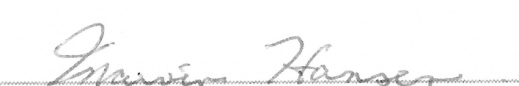 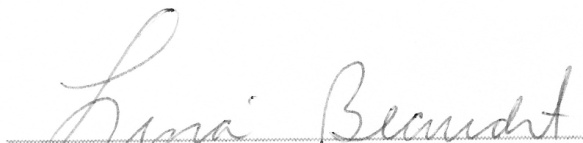 Chairman of the Trustees					Secretary of the TrusteesI hereby certify under this seal of the Campbell-Bennett Bay Improvement District that this is a true copy of By-law No. 72 of the said District duly passed by the Trustees on the 26th day of October, 1996. 								Secretary of the Trustees.(Reproduced from copy sealed and registered on 17th February 1997 by the Deputy Inspector of Municipalities)